GMINNY PROGRAM PROFILAKTYKII ROZWIĄZYWANIA PROBLEMÓW ALKOHOLOWYCH NA ROK 2017WstępGminny Program Profilaktyki i Rozwiązywania Problemów Alkoholowych na rok 2017 stanowi kontynuację działań prowadzonych w ramachGminnego Programu w latach 2007 – 2016, określa lokalną strategię Gminy w zakresie profilaktyki uzależnień oraz minimalizacji szkód zdrowotnych i społecznych wynikających z używania papierosów, alkoholu, narkotyków, dopalaczy i innych środków psychoaktywnych.Prowadzenie działań związanych z profilaktyką i rozwiązywaniem problemów alkoholowych oraz  integracji społecznej osób uzależnionych od alkoholu należy do zadań własnych gminy.Celem głównym programu jest zapobieganie powstawaniu nowych problemów uzależnień, zmniejszanie rozmiarów już istniejących problemów alkoholowych i przemocy w rodzinie oraz zwiększanie zasobów niezbędnych do radzenia sobie z nimi.Cele szczegółowe programu:Zwiększenie dostępności pomocy terapeutycznej i rehabilitacyjnej dla osób uzależnionych od alkoholu, Udzielanie rodzinom, w których występują problemy alkoholowe, pomocy psychospołecznej i prawnej, w szczególności ochrony przed przemocą w rodzinie,Prowadzenie profilaktycznej działalności informacyjnej i edukacyjnej w zakresie rozwiązywania problemów alkoholowych i przeciwdziałania narkomanii, w szczególności  dla dzieci i młodzieży, w tym prowadzenie pozalekcyjnych zajęć sportowych, a także działań na rzecz dożywiania dzieci uczestniczących w pozalekcyjnych programach  opiekuńczo – wychowawczych i socjoterapeutycznych,Wspomaganie działalności instytucji, stowarzyszeń i osób fizycznych, służącej rozwiązywaniu problemów alkoholowych,Podejmowanie interwencji w związku z naruszeniem przepisów określonych w art.13' i 15 ustawy o wychowaniu w trzeźwości i przeciwdziałaniu alkoholizmowi oraz występowanie przed sądem w charakterze oskarżyciela publicznego, Zwiększenie oddziaływań w celu motywowania do podjęcia leczenia odwykowego, Podnoszenie kwalifikacji osób pracujących w obszarze profilaktyki i rozwiązywania problemów alkoholowych,Prowadzenie edukacji publicznej w zakresie przeciwdziałania alkoholizmowi i przemocy. Gminny Program Profilaktyki i Rozwiązywania Problemów Alkoholowych na rok 2017opracowany został zgodnie z treścią Ustawy o wychowaniu w trzeźwości i przeciwdziałaniu alkoholizmowi z dnia 26 października 1982r.(t.j. Dz. U. z 2016 poz. 487)Ustawa ta określa kierunki polityki przeciwdziałania alkoholizmowi.Program został opracowany w oparciu o diagnozę sytuacji w gminie Osielsko, przeprowadzonej w okresie wrzesień – listopad 2016przez zespół w składzie:Beata Cerak – pedagog szkolny w Gimnazjum Żołędowo , członek GKRPATomasz Ziemiński – pedagog szkolny w Zespole Szkół w OsielskuJustyna Ściesińska – członek GKRPAMarzena Żychlińska – koordynator ds. Profilaktyki i Rozwiązywania Problemów Alkoholowych i NarkomaniiProgram jest realizowany przez Gminny Ośrodek Pomocy Społecznej w Osielsku.Diagnoza lokalna i główne obszary problemoweGmina Osielsko jest gminą wiejską, jednak jej charakter nie jest typowy dla gmin tego rodzaju, na co wpływ ma jej podmiejska lokalizacja. Położenie gminy na obrzeżach Bydgoszczy jest bardzo korzystne dla rozwoju gminy, ale jednocześnie może występować negatywne oddziaływanie dużego miasta, szczególnie w sferze zagrożeń problemami uzależnień. Bliskość dużego miasta sprzyja przenikaniu niepożądanych wzorców zachowań i wpływa na łatwiejszą dostępność środków uzależniających. Zgodnie z danymi Państwowej Agencji Rozwiązywania Problemów Alkoholowych liczbę osób żyjących w Polsce w rodzinach z problemem alkoholowym (dzieci, małżonków i najbliższych krewnych ludzi uzależnionych) szacuje się na ok. 3 do 4 milionów. Na podstawie danych ogólnopolskich ustalić można szacunkową liczbę osób mieszkających na terenie Gminy Osielsko dotkniętych problemem alkoholowym, co obrazuje tabela nr 1. Tabela nr 1. Populacje osób, u których występują różne kategorie problemów alkoholowych.Danych o skali zjawiska w Gminie Osielsko dostarcza również Rodzinny Punkt Konsultacyjny w Osielsku. Do 31 października 2016r. z porad terapeutów i psychologów skorzystało 391 osób, z czego 81  osób uzależnionych od alkoholu  bądź pijących szkodliwie (20,71 % ), 310 osób  będące  członkami rodzin osób uzależnionych bądź znajdujących  się w trudnej sytuacji życiowej wymagającej wsparcia psychologicznego i terapeutycznego (79,29%). Ustawa o wychowaniu w trzeźwości i przeciwdziałaniu alkoholizmowi nakłada na Komisję realizację konkretnych zadań. Jednym z takich zadań jest podejmowanie czynności zmierzających do orzeczenia o zastosowaniu wobec osoby uzależnionej od alkoholu obowiązku poddania się leczeniu w zakładzie lecznictwa odwykowego. Do zadań wynikających z instytucji prawnej zobowiązania do leczenia należy:- przyjęcie zgłoszenia o przypadku wystąpienia nadużywania alkoholu z jednoczesnym wystąpieniem przesłanek, o których mowa w art. 24 w/w ustawy,  rozkład życia rodzinnego, demoralizację małoletnich, uchylają się od pracy albo systematycznie zakłócają spokój lub porządek publiczny...”.- wezwanie na rozmowę osoby, co do której wpłynęło zgłoszenie o wystąpieniu przesłanek z art.24 i pouczenie jej o konieczności zaprzestania działań wymienionych w tymże art. lub poddania się leczeniu odwykowemu,-skierowanie w/w osoby na badanie przez biegłego w celu wydania opinii w przedmiocie uzależnienia od alkoholu i wskazania zakładu leczniczego (art.25),- przygotowanie dokumentacji dla Sądu wraz z opinią wydaną przez biegłego (art.26 ust.3),- złożenie wniosku o wszczęcie postępowania do sądu rejonowego właściwego według miejsca zamieszkania lub pobytu osoby, której postępowanie dotyczy (art.26 ust.3). Do dokumentacji załączanej do wniosku należy: opinia wydana przez biegłego, protokół z rozmowy z osobą zgłaszającą do Komisji przypadek nadużywania alkoholu i wynikających stąd konsekwencji, protokół z rozmowy z osobą nadużywającą alkoholu, o ile do takiej rozmowy doszło, protokół z przeprowadzonego wywiadu środowiskowego, jeżeli wniosek nie pochodzi z instytucji prowadzącej wywiady środowiskowe, inne informacje mogące przyczynić się do właściwego rozpoznania sprawy oraz informacje o podjętych czynnościach.Do dnia 30.11.2016r. do tut. Komisji wpłynęło45 wniosków od rodzin, policji, szkoły, ośrodka pomocy społecznej o poddanie się osoby uzależnionej przymusowemu leczeniu. Tabela nr 2. Wnioski złożone do GKRPA  o przymusowe leczenie odwykowe z podziałem na sołectwaDo Sądu Rejonowego w Bydgoszczy do dnia 30 listopada 2016r. zostało wysłanych 10 wniosków o przymusowe leczenie odwykowe w trybie stacjonarnym osób uzależnionych od alkoholu. Systematycznie rośnie liczba osób współuzależnionych korzystających z pomocy terapeutycznej w RPK w Osielsku. W 2016 roku wzrosła ona o 20 % w stosunku do 2015 roku. Powodem zwiększania się liczby pacjentów współuzależnionych może być wzrost świadomości społecznej na temat konsekwencji, jakie wynikają z życia z partnerem uzależnionym od alkoholu (może wywoływać problemy zdrowotne: zaburzenia psychosomatyczne, problemy emocjonalne, stresowe). Wynika to z realizacji programów profilaktycznych dla dorosłych w poprzednich latach i prowadzonej edukacji publicznej. Na terenie gminy Osielsko, na dzień 30.11.2016r.  zarejestrowane były 53 punkty sprzedaży napojów alkoholowych. Ich ilość pozostaje na zbliżonym poziomie od kilku lat. Pomimo tego, że liczba punktów sprzedaży pozostaje na tym samym poziomie, zwiększają się wpływy środków pochodzących z zezwoleń na sprzedaż napojów alkoholowych. Sytuacja ta może być spowodowana wzrostem dostępności ekonomicznej alkoholu oraz rozwojem dużych sieci handlowych na terenie gminy.Większość społeczeństwa uważa, że alkoholizm to problem alkoholika. Zapomina o rodzinie, która pełna jest w tym przypadku komplikacji i konfliktów. Alkoholizm w rodzinie można traktować jako czynnik ryzyka pojawienia się przemocy w rodzinie. W rodzinie z problemem alkoholowym, postawa rodzicielska często wiąże się z zaniedbaniem lub nawet odtrącaniem dzieci, co prowadzić może do rozwoju takich cech osobowościowych jak: agresja, kłótliwość, nieposłuszeństwo, trudności w nawiązywaniu więzi. Dziecko przeważnie ma problemy w nauce, jest niestałe i nieufne. Jak wynika z danych, w rodzinach z problemem alkoholowym akty przemocy fizycznej występują dwukrotnie częściej niż w rodzinach wolnych od problemu alkoholowego. Ofiarami przemocy alkoholika najczęściej są ich partnerzy. Dzieci alkoholika przeważnie są zaniedbane. Z danych raportu opracowanego przez Instytut Zdrowia i Trzeźwości Polskiego Towarzystwa Psychologicznego wynika, że 80% badanych żon alkoholików doświadczyło różnego rodzaju przemocy ze strony męża, w tym ponad połowa z nich doznała łagodniejszej przemocy fizycznej (popychanie, szarpanie, niszczenie sprzętów), co trzecia doznała ciężkiej przemocy fizycznej (bicie, kopanie, szarpanie za włosy) i przemocy seksualnej. Prawie wszystkie doznawały przemocy psychicznej. Poniższa tabela przedstawia liczbę Niebieskich Kart, które wpłynęły do Zespołu Interdyscyplinarnego w Osielsku w poszczególnych sołectwach w latach od 01.01.2013 do 30.11.2016r.Tabela nr 3 Liczba kart założonych na terenie Gminy Osielsko w latach 2013-2016Z tabeli wynika, że liczba Niebieskich Kart z każdym rokiem wzrasta. W około  50% rodzin w których spisano formularze Niebieskich Kart występuje jednocześnie problem uzależnienia od alkoholu. Przypadki przemocy występują najczęściej w domach rodzinnych, w zamkniętym kręgu osób, gdzie świadkami są  tylko członkowie rodziny. Jednakże prowadzone dotychczas działania informacyjne – ogólnopolskie i lokalne  spowodowały zmiany świadomości społecznej i większą gotowość wśród ofiar przemocy do jej przerwania, ujawniania i zgłaszania tego faktu odpowiednim organom. Także przedstawiciele służb zobowiązanych do podejmowania interwencji i udzielania pomocy ofiarom przemocy posiadają coraz większą wiedzę i profesjonalizm w tym zakresie.Wraz z problemem uzależnienia pojawia się, rozwija stopniowo i potęguje dysfunkcyjność rodziny. Kolejne etapy, począwszy od zaprzeczania, poprzez chaos, prowadzą do reorganizacji, kiedy w rodzinie następuje nowy podział obowiązków i ról, a energia koncentruje się na próbach wpłynięcia na zachowanie alkoholika (uzależnionego). Zaniedbywane są ważne sfery życia rodzinnego, a prawidłowe wychowanie dzieci staje się praktycznie niemożliwe. Taki sposób funkcjonowania wiąże się ze zjawiskiem współuzależnienia. Osoba współuzależniona doświadcza cierpienia, poczucia winy, bezradności i nienawiści. Rezygnuje z własnych potrzeb i pragnień. Dysfunkcja doprowadza do izolacji rodziny, fizycznego zaniedbania i chorób.Problem alkoholizmu może dotyczyć każdego. Można się uzależnić, albo mieć taką osobę w rodzinie. Można być wychowawcą ucznia, który ma ojca alkoholika, albo sąsiadem. Ważna jest szeroka i powszechna profilaktyka uzależnień i edukacja. Współuzależnienie nie jest chorobą – to efekt przystosowania się do sytuacji problemowej. Osoby współuzależnione traktowane są jako druga, równie ważna jak osoby uzależnione, grupa pacjentów. Istotne z punktu widzenia trwałości i jakości życia rodziny z problemem alkoholowym jest objęcie pomocą terapeutyczną całej rodziny. Efektem doświadczeń wyniesionych z życia w rodzinie z problemem alkoholowym może być powstały na tym tle zespół zaburzeń przystosowania nazywany syndromem DDA (Dorosłe Dzieci Alkoholików). Dzieci wychowujące się w rodzinach z problemem alkoholowym żyją w stanie chronicznego napięcia i stresu, doświadczają wielu traumatycznych sytuacji związanych z chaosem i awanturami w domu, a w związku z brakiem oparcia ze strony dorosłych żyją w poczuciu braku bezpieczeństwa emocjonalnego i fizycznego, co powoduje określone zaburzenia emocjonalne i psychiczne. Zaburzenia życia rodzinnego wynikające z choroby alkoholowej sprawiają, że dzieci nie mogą liczyć na wsparcie i pomoc bliskich, dlatego taka pomoc musi nadejść z zewnątrz. Udzielanie pomocy rodzinom, w której występują problemy alkoholowe stanowi kolejne, priorytetowe zadanie Programu. Niezwykle ważne jest zapewnienie stałej, kompleksowej i profesjonalnej oferty pomocy osobom krzywdzonym przez najbliższych. Niezbędne są także działania ukierunkowane na sprawcę przemocy poprzez realizację programów edukacyjno – korekcyjnych i terapeutycznych. Wykazane w Programie działania w tym zakresie dają podstawę prawidłowej realizacji tych założeń.Analiza stanu problemów alkoholowych i występowania aktów przemocy 1.Dane z Komisariatu Policji Bydgoszcz – Śródmieście, Wydział PrewencjiPismem z dnia 10.11.2016r. naczelnik wydziału Prewencji Policji Bydgoszcz Śródmieście, poinformował iż na terenie Gminy Osielsko był odnotowany jeden przypadek posiadania substancji psychoaktywnych. Natomiast nie odnotowano zgłoszeń dotyczących spożywania i sprzedaży alkoholu nieletnim. W miejscu sprzedaży alkoholu wielokrotnie były przeprowadzane kontrole przez dzielnicowych rejonu Gminy Osielsko, podczas których ujawniono przypadki spożywania alkoholu w miejscach niedozwolonych, które zakończono postępowaniami  mandatowymi. 2.Informacje ze szkół.Pismo z dnia 4 listopada 2016r.  nr SP MAX 4371.11.2016, dyrektora  Szkoły Podstawowej w Maksymilianowie informuje że do tej pory nie było podejrzeń o stosowanie substancji psychoaktywnych przez uczniów szkoły, ani przypadków podejrzeń posiadania w/w substancji czy ich rozprowadzania. Nie zgłoszono także żadnych informacji o przypadkach spożywania alkoholu przez młodzież szkolną. Wśród uczniów zdarzają się przypadki agresji fizycznej i werbalnej. Pan Dyrektor podkreśla iż problem nadużywani alkoholu występuje w wielu rodzinach uczniów szkoły. Wielu również rodziców potrzebuje wsparcia, wskazówek, pomocy w procesie wychowywania. W związku z tym należy w dalszym ciągu organizować warsztaty dla rodziców profilaktyczno-wychowawcze. Pismo z dnia 26 października 2016r. Dyrektora Szkoły Podstawowej w Niemczu informuje, że na terenie szkoły nie stwierdzono żadnych przypadków stosowania lub posiadania środków psychoaktywnych (także alkoholu) przez uczniów. Nie zauważono również przypadków „dilerowania” na terenie szkoły. Do szkoły nie dotarły żadne informacje odnośnie zdarzeń związanych z problemem agresji i przemocy wobec uczniów. Dyrektor Zespołu Szkół w Osielsku  pismem nr 43201/16/2016 z dnia 26 października  2016r. poinformował, że w bieżącym roku kalendarzowym  nie było przypadków podejrzeń o zażywanie przez uczniów substancji psychoaktywnych, nie odnotowano „dilerowania” (nie dotyczy to posiadania czy palenia papierosów). Nie odnotowano ani jednego przypadku spożywania  alkoholu na terenie szkoły podczas zajęć i wycieczek szkolnych. W roku 2016 zauważalne było używanie przez uczniów klas gimnazjalnych e-papierosów. Zostały odnotowane dwa szczególne przypadki dotyczące przemocy psychicznej i znęcania się uczniów nad rówieśnikami.Pismem  z dnia 2 listopada 2016r. Pani Dyrektor Gimnazjum w Żołędowie informuje, że do  szkoły nie napływały oficjalne informacje o spożywaniu przez młodzież alkoholu, nie miały miejsca sytuacje, w których uczniowie spożywaliby alkohol na terenie szkoły. Pomimo tego, iż na terenie szkoły nie mają miejsca sytuacje związane z zażywaniem substancji psychoaktywnych, Pani Dyrektor uważa,  że problem istnieje. Dotyczy on eksperymentowania młodych ludzi z papierosami i alkoholem. Młodzież gimnazjalna, to szczególna grupa młodzieży, która jest narażona na nacisk grupowy, dla której najważniejsi są rówieśnicy, a tym samym może podejmować ryzykowne i niebezpieczne działania – np. palenie papierosów, picie alkoholu, próby użycia środków odurzających. Problemy pojawiające się w szkole dotyczą również relacji uczniów – agresja słowna, wulgaryzmy, mniej agresja fizyczna, wagary pojedynczych uczniów.  Problemy pojawiające się w szkole dotyczą również relacji uczniów – agresja słowna, wulgaryzmy, mniej agresja fizyczna, pojedyncze wagary uczniów, zbyt duża ilość czasu spędzana przez młodzież przy komputerze – Internet, gry komputerowe itp. Pojawiają się również sytuacje związane z cyberprzemocą – np. obrażanie kolegi na forach internetowych i portalach społecznościowych, zamieszczanie zdjęć bez wiedzy i zgody osoby. W szkole jest kilkoro uczniów, których rodzina objęta jest nadzorem kuratora sądowego z powodów problemów rodzinnych np. przemoc w rodzinie, nadużywanie alkoholu, niewydolność wychowawczaWśród młodzieży gimnazjalnej z terenu gminy Osielsko przeprowadzono badanie na temat używania przez młodzież szkolną alkoholu i środków odurzających. Badanie to miało charakter anonimowy, uczniom przedstawiono cel – poznanie stosunku młodych ludzi do środków uzależniających. Do badania wykorzystano ankietę dostosowaną do środowiska gminy. Uczniowie odpowiadali dobrowolnie – w badaniu wzięło udział 92 osoby (30 uczniów Gimnazjum Żołędowo i 62uczniów Gimnazjum Osielsko).Młodzież zapytano między innymi o to, ile razy w życiu (jeśli w ogóle) zdarzyło jej się pić alkohol ( tab. 4). Wyniki podane w % osób ankietowanych.Tabela 4. Częstotliwość  picia alkoholu w życiu u ankietowanych uczniów Można zauważyć, że w porównaniu z latami ubiegłymi młodzież rzadziej pije alkohol. Uczniowie twierdzą, że doświadczenia z alkoholem mają związek np.: z wypiciem lampki szampana na Sylwestra, urodzinach, weselu. Najwięcej osób (38%) zaznaczyło, że piło alkohol u siebie w domu, 23 % zaznaczyło że u kogoś w domu, a 19 % zaznaczyło ulicę, park.Inicjacja alkoholowa u badanych uczniów w większości przypada na 10-12 rok życia. W zakresie oceny zachowania nastolatka (15 –16 lat), który od czasu do czasu pali papierosy, pije piwo, pije wino, pije wódkę na uwagę zasługuje fakt zwiększenia się przyzwolenia na picie alkoholu niskoprocentowego. Zatem zasadne jest zwiększenie edukacji na temat szkodliwości picia alkoholu szczególnie przez młodzież, oraz zwiększenie liczby dokonywanych kontroli w punktach sprzedaży alkoholu.Badania zwracają również uwagę na bardzo niepokojący fakt. Otóż duża część badanej młodzieży nie dostrzega wyraźnej i jednoznacznej dezaprobaty u swoich rodziców, w związku z piciem przez nich alkoholu. Podobne postawy ich zdaniem prezentują także inni dorośli, stąd nie napotykają oni trudności w zdobyciu alkoholu. Uwagę zwraca wysoki poziom dostępności napojów alkoholowych, przejawiający się w ocenach respondentów. W zakresie ocen dostępności napojów alkoholowych odnotować trzeba powolną, ale konsekwentnie pozytywną tendencję zmniejszania się odsetków uczniów, określających swój dostęp jako bardzo łatwy. Ponadto zmniejszają się też odsetki uczniów, dokonujących zakupów napojów alkoholowych, zwłaszcza piwa.Dokonując oceny rozpowszechnienia picia alkoholu w środowisku rówieśniczym na podstawie wypowiedzi młodych ludzi można zaryzykować stwierdzenie, że jest to dośćrozpowszechnione zjawisko w środowisku uczniowskim. 43% młodszych i 16% starszychuczniów nie zna nikogo, kto nie mając ukończonych 18 lat pije alkohol. Pozostali uczniowiemają wśród swoich znajomych od kilku do nawet kilkudziesięciu pijących rówieśników.To może oznaczać, że w środowisku szkolnym jest wielu nieletnich, którzy mają kontaktz alkoholem.Większość młodzieży jest dobrze zorientowana w zakresie ryzyka szkód zdrowotnych i społecznych związanych z piciem alkoholu. O stopniu ryzyka, według ocen respondentów, w znacznym stopniu decyduje wzór picia.Profilaktyka alkoholowa w gminie powinna się koncentrować na utrzymaniu właściwych postaw wobec alkoholu tych uczniów, którzy obecnie nie piją oraz na zmianie postaw wobec alkoholu niemałej części młodych ludzi, którzy mają za sobą inicjację alkoholową. Z przeprowadzonych badań wynika, iż uczniowie piją głównie dla towarzystwa (66% deklarujących kontakt z alkoholem) oraz piją okazjonalnie. Należy również zwrócić uwagę, iż pomimo sankcjonowanego zakazu sprzedaży alkoholu - duża część uczniów uważa go za towar łatwo dla nich dostępny.Powyższe wyniki badań wyraźnie wskazują na konieczność kontynuacji działań profilaktycznych na rzecz dzieci i młodzieży, a także na podjęcie bardziej intensywnych działań edukacyjnych skierowanych do dorosłych, m. in. rodziców, nauczycieli, sprzedawców napojów alkoholowych.W maju i czerwcu 2015r. w ramach międzynarodowego projektu: „European School Survey Project on Alcohol and Drugs” (ESPAD) zrealizowano audytoryjne badanie ankietowe na losowej próbie reprezentatywnej uczniów trzecich klas szkół gimnazjalnych (wiek: 15-16 lat) oraz drugich klas szkół ponadgimnazjalnych (wiek: 17-18 lat) naszego kraju.  Celem badań, powtarzanych co 4 lata, jest monitorowanie natężenia problemu używania przez młodzież substancji psychoaktywnych, a także ocena czynników wpływających na rozpowszechnienie ulokowanych zarówno po stronie popytu na substancje, jak i ich podaży. W 2015 r. badanie zostało zrealizowane przez Krajowe Biuro ds. Przeciwdziałania Narkomanii oraz Państwową Agencję Rozwiązywania Problemów Alkoholowych przy współpracy Instytutu Psychiatrii i Neurologii. Na podstawie opublikowanych badań można stwierdzić iż  napoje alkoholowe są najbardziej rozpowszechnioną substancją psychoaktywną wśród młodzieży. Chociaż raz w ciągu całego swojego życia piło 84% uczniów z młodszej grupy i 96% uczniów ze starszej grupy. Picie napojów alkoholowych jest na tyle rozpowszechnione, że w czasie ostatnich 30 dni przed badaniem piło 49% piętnasto-szesnastolatków i 82% siedemnasto-osiemnastolatków. Porównanie wyników badaniaz 2015r. z wynikami wcześniejszych badań wskazuje na trend spadkowy rozpowszechnienia picia wśród gimnazjalistów, zapoczątkowany w 2007r. Wcześniej obserwowano tendencje wzrostową. Najbardziej popularnym napojem alkoholowym wśród całej młodzieży jest piwo, a najmniej – wino. Uwagę zwraca wysoki poziom dostępności napojów alkoholowych, przejawiający się w ocenach respondentów. W zakresie ocen dostępności napojów alkoholowych odnotować trzeba powolną, ale konsekwentnie pozytywną tendencję zmniejszania się odsetków uczniów, określających swój dostęp jako bardzo łatwy. Ponadto zmniejszają się też odsetki uczniów, dokonujących zakupów napojów alkoholowych, zwłaszcza piwa. Większość młodzieży jest dobrze zorientowana w zakresie ryzyka szkód zdrowotnych i społecznych związanych z piciem alkoholu. Dostrzegając liczne niebezpieczeństwa czyhające na młodych mieszkańców Gminy Osielsko, w tym wzrastające zagrożenie uzależnieniami od komputera i Internetu, papierosów, alkoholu i narkotyków, także od coraz bardziej dostępnych środków chemicznych tzw. „dopalaczy”, przyjmuje się za priorytet kontynuację podjętych w 2015 roku i latach poprzednich  działań. Ukierunkowane one będą przede wszystkim na zapewnienie bezpieczeństwa i wszechstronnego rozwoju najmłodszemu pokoleniu Gminy Osielsko oraz na wsparcie rodziny i jej otoczenia, profilaktykę uzależnień i przemocy, a także działania interwencyjne.Przy konstruowaniu Programu uwzględniono doświadczenia z lat ubiegłych, z których wynika, że najskuteczniejsza jest profilaktyka skierowana do najmłodszej grupy odbiorców tj. dzieci i młodzieży. Zgodnie z Europejską Deklaracją w Sprawie Alkoholu „wszystkie dzieci i młodzież mają prawo do wzrastania w środowisku zabezpieczonym przed negatywnymi konsekwencjami picia alkoholu i powinny być chronione przed promowaniem napojów alkoholowych”.Planując do realizacji w ramach Programu działania skierowane do dzieci i młodzieży, brano pod uwagę fakt, iż osiągnięcie celu stanie się o tyle możliwe o ile działania będą prowadzone systematycznie i planowo przy wykorzystaniu różnych form oddziaływań i skierowaniu działań na różne obszary. Ważnym zadaniem jest kierowanie działań edukacyjnych do rodziców.Celem takich działań jest wspieranie abstynencji dziecka i przygotowywanie go do podejmowania świadomych i odpowiedzialnych decyzji związanych z używaniem substancji psychoaktywnych. Mocna więź z rodzicami, normy dotyczące substancji psychoaktywnych wyniesione z domu oraz umiejętność budowania wokół dziecka nie tylko systemu kontroli, ale i wsparcia – są ważnymi czynnikami chroniącymi młodych ludzi przed sięganiem po substancje psychoaktywne. Przeprowadzone badania potwierdzają istnienie błędnych mitów i stereotypów dotyczących pozytywnego wpływu na zdrowie różnych rodzajów napojów alkoholowych. Dlatego niezmiernie ważna jest edukacja w tym zakresie również osób dorosłych, w szczególności kobiet w ciąży, sprzedawców napojów alkoholowych, przyszłych użytkowników dróg itp.Prowadzenie edukacji publicznej jest jednym z zadań związanych z realizacją Programu. Działania edukacyjne i informacyjne wzmacniają skuteczność innych narzędzi lokalnej polityki wobec alkoholu. W ramach Programu zaplanowane są też działania mające na celu zmniejszenie liczby nietrzeźwych użytkowników dróg. Konieczna jest również współpraca z opiekunami, mającymi bardzo duży wpływ na obecne i przyszłe decyzje swoich, wchodzących w dorosły świat podopiecznych, na decyzje, które mogą określić przyszły kształt i przebieg ich dorosłego życia.Ważnym zagadnieniem w profilaktyce jest również włączenie rodziców w działania, poprzez przekazywanie im informacji na temat zagrożeń wynikających z picia alkoholu, a także poprzez praktyczne wzmacnianie ich umiejętności wychowawczych. Można to uzyskać poprzez organizację warsztatów dla rodziców a także dzięki dostępności do porad udzielanych przez psychologów zatrudnionych w Rodzinnym PunkcieKonsultacyjnym. Zadaniem Punktu jest zdiagnozowanie problemów całej rodziny i zaplanowanie pomocy dla wszystkich jej członków (zarówno dorosłych jak i dzieci).Osoby nadużywające alkohol najczęściej potrzebują nie tylko terapii pomagającej im w zaprzestaniu bądź ograniczeniu picia. Długoletni okres picia jest także powodem wielu chorób somatycznych, wymagających pomocy medycznej. Problem alkoholowy członka rodziny powoduje, że cała rodzina żyjąca przez lata w poczuciu braku bezpieczeństwa, stresie i ubóstwie wymaga wszechstronnej pomocy medycznej i społecznej.Dobra współpraca Koordynatora ds. przeciwdziałania uzależnieniom z pozostałymi ośrodkami, organizacjami pozarządowymi, jak i innymi podmiotami tworzącymi system pomocy osobom i rodzinom z problemem alkoholowym pozwala na osiąganie   lepszych efektów w rozwiązywaniu tego trudnego problemu społecznego, jakim jest problem alkoholowy.Gminny Program Profilaktyki i Rozwiązywania Problemów Alkoholowych skierowany jest do wszystkich grup społecznych, których dotyka problem alkoholowy lub zagrożonych prawdopodobieństwem jego wystąpienia. Charakteryzuje go wielopłaszczyznowe podejście do problemu, które jest niezbędne w przeciwdziałaniu i rozwiązywaniu problemów alkoholowych.W Europie alkohol zajmuje trzecie miejsce na liście przyczyn utraty zdrowia oraz przedwczesnej śmierci. Odpowiada on za szeroko rozpowszechnione szkody społeczne, psychiczne i materialne, niosąc w ten sposób ogromne koszty całemu społeczeństwu. Analiza stanu problemów alkoholowych i występowania aktów przemocyWyniki badań ankietowych dorosłych mieszkańców gminy Osielsko. Wzorem lat ubiegłych przeprowadzono badanie ankietowe wśród dorosłych mieszkańców gminy Osielsko pn. „problemy substancji psychoaktywnych w ocenie mieszkańców”. W ankiecie wzięło udział 79 osób, w tym 39 kobiet i 40 mężczyzn. Ankietowani byli w wieku od 19do 75 lat. Między innymi ankietowani oceniali ważność takich problemów społecznych jak: przestępczość gospodarcza, przestępczość pospolita, narkomania, zanieczyszczenie środowiska, alkoholizm, kryzys moralny, zły stan zdrowia społeczeństwa, spadek stopy życiowej, sytuacja mieszkaniowa, przemoc w rodzinie, przemoc i agresja na ulicach, picie alkoholu przez młodzież, bezrobocie, AIDS, inne problemy występujące w gminie Osielsko. Do wyboru była następująca skala: bardzo ważne, ważne, średnio ważne, mało ważne, nieważne, trudno powiedzieć.Rys. 1. Suma odpowiedzi „bardzo ważny” i „ważny” w przeliczeniu na procenty w odniesieniu do poszczególnych problemów społecznych w ocenie ankietowanych mieszkańców.Ankietowani w następujący sposób wyodrębniali problem jako najważniejszy:-najczęściej wskazano „picie alkoholu przez młodzież” aż w 79 % - na drugim miejscu  problem „zanieczyszczenie środowiska” w 75%, a na trzecim alkoholizm w 71 %-na dalszym miejscach  jako najważniejszy problem ankietowani wskazali na przemoc w rodzinie w 53%Rys. 2. Wyodrębnienie „najważniejszego problemu” w ocenie ankietowanychNa podstawie badania możemy zauważyć że większość ankietowanych mieszkańców gminy Osielsko jako najważniejszy problem w roku 2016 wskazuje picie alkoholu przez młodzież. Wskazanie tego czynnika przez mieszkańców jest bardzo niepokojące. Nasuwa się wniosek zwiększenia edukacji na temat szkodliwości picia alkoholu szczególnie przez młodzież, oraz zwiększenia liczby dokonywanych kontroli w punktach sprzedaży alkoholu. Kolejnym najważniejszym problem społecznym wskazanym przez ankietujących a występującym na terenie gminy Osielsko jest alkoholizm ora przemoc w rodzinie. Alkoholizm jako problem społeczny w większości zauważany jest przez kobiety, ponieważ to one wielokrotnie częściej żyją z partnerami, mężami czy osobami bliskimi uzależnionymi od alkoholu. Na podstawie rejestru Niebieskich Kart prowadzonych przez Gminny Ośrodek Pomocy Społecznej w Osielsku możemy zauważyć iż sprawcami przemocy w 90% są mężczyźni. Porównując wyniki ankiety z wynikiem uzyskanym w latach  ubiegłych można zauważyć zmianę trendu w postrzeganiu problemów społecznych w gminie.  W poprzednich latach ankietowani wskazywali jako na główny problem społeczny na alkoholizm. Planując program brano pod uwagę wyniki badań i zostały zaplanowane działania profilaktyczne skierowane do młodzieży gimnazjalnej.Partnerzy i zasoby umożliwiające prowadzenie działalności profilaktycznej i naprawczejRodzinny Punkt KonsultacyjnyRodzinny Punkt Konsultacyjny jest  czynny pięć razy w tygodniu. W każdą środę porad udziela psycholog dla osób dorosłych, prawnik we wtorki, w każdą pierwszą środę miesiąca są prowadzone zajęcia „Szkoły dla rodziców”. Psycholog dla dzieci i młodzieży przyjmuje we czwartki, psycholog dla osób z problemem przemocy w rodzinie w piątki. W każdy czwartek można wziąć udział w  grupie wstępnej dla rodzin z problemem alkoholowym a w poniedziałek  w grupie wsparcia dla rodzin dotkniętych problemem alkoholowym i przemocą. Osoby prowadzące zajęcia, udzielające porad, w RPK posiadają wysokie kwalifikacje i doświadczenie:-Psycholog, psychoterapeuta – ukończone studia wyższe – Uniwersytet Adama Mickiewicza w Poznaniu, Psychologia; specjalizacja pierwszego stopnia z psychologii klinicznej; liczne szkolenia.-Psycholog dla młodzieży -  ukończone studia wyższe – Akademia Bydgoska – Wydział pedagogiki i Psychologii o kierunku psychologia z poszerzonym nauczaniem z zakresu psychologii klinicznej, Studia podyplomowe Szkoła Wyższa Psychologii Społecznej w Warszawie – psychoterapia-Psycholog dla ofiar przemocy i sprawców przemocy – ukończone studia wyższe – Uniwersytet Adama Mickiewicza w Poznaniu, Psychologia, psycholog kliniczny -Terapeuta (osoba organizująca kontakt osoby uzależnionej z placówką terapeutyczną) – SPP,STU – PARPA ,długoletnie doświadczenie pracy w Oddziale Leczenia Uzależnień jako instruktor służb społecznych, liczne szkolenia -Terapeuta („grupa wsparcia dla żon i osób współuzależnionych”) – Studium Pomocy Psychologicznej, Studium Przeciwdziałania Przemocy w Rodzinie, liczne szkolenia-Radca Prawny – uzyskana aplikacja w 2006 roku, praktyka w centrum Pomocy Rodzinie, liczne szkolenia. 2) Zajęcia środowiskowe opiekuńczo – wychowawcze - prowadzone, przy Zespole Szkół w Osielsku i w Szkole Podstawowej w Maksymilianowie. Zajęcia odbywają się raz, lub dwa razy w tygodniu. W ramach pomocy dzieci otrzymują pomoc terapeutyczną, uczestniczą w zajęciach wyrównawczych, oraz otrzymują posiłek. Uczestniczą w zajęciach sportowych (pływalnia), oraz rekreacyjnych. Średnio w każdych zajęciach uczestniczy 10 dzieci.3) Gminna Komisja Rozwiązywania Problemów Alkoholowych - w skład której wchodzą osoby przeszkolone w zakresie profilaktyki i rozwiązywania problemów alkoholowych (terapeuta uzależnień, pracownik socjalny, lekarz, dyrektor szkoły, nauczyciele, radni).4) Gminny Ośrodek Sportu i Rekreacji – koordynator współpracuje w sprawie organizacji programów profilaktycznych połączonych z zajęciami sportowymi dla dzieci i młodzieży oraz osób dorosłych. 5) Ciągła współpraca z instytucjami, szkołami, służbami, organizacjami pozarządowymi - wszystkie szkoły gminy Osielsko realizują swoje programy profilaktyki współpracując z Gminnym Ośrodkiem Pomocy Społecznej w Osielsku i GKRPA. Zatrudnionych jest pięciu pedagogów, którzy aktywnie realizują Gminny Program RPA oraz biorą udział w spotkaniach grupy konsultacyjno – superwizyjnej. Dwie osoby z pośród nauczycieli są uprawnione do prowadzenia zajęć socjoterapeutycznych. Wielu nauczycieli ukończyło kursy uprawniające do prowadzenia zajęć profilaktycznych: „Spójrz inaczej” – 30 nauczycieli, „Spójrz inaczej na agresję”- 10 nauczycieli, „Unplugged” – 12 nauczycieli, „Domowi Detektywi” – 15 nauczycieli, „Strażnicy uśmiechu” – 15 nauczycieli, „Fantastyczne możliwości” – 15 nauczycieli;Gminny Ośrodek Pomocy Społecznej - pracownicy odbywają szkolenia i warsztaty. Uczestniczą w spotkaniach grupy konsultacyjno – superwizyjnej mającej na celu wymianę doświadczeń w zakresie udzielania pomocy, oraz objęcie kompleksową opieką całej rodziny, w której występuje problem.Gminny Ośrodek Kultury - systematycznie ukazują się informacje dotyczące działańzwiązanych z realizacją Gminnego Programu w wydawanej przez GOK „Panoramie Osielska”. Pracownicy GOK-u służą pomocą przy tworzeniu ulotek, plakatów i innych materiałów, udzielają pomieszczeń potrzebnych do realizacji programu oraz pomagają w organizacji. Gminny Ośrodek Sportu i Rekreacji - systematycznie odbywają się zajęcia sportowe dla dzieci i młodzieży w ramach organizacji czasu wolnego. Stała współpraca przy tworzeniu programów profilaktycznych i edukacyjnych dla dzieci, młodzieży i osób dorosłych. Zasady wynagradzania członków gminnej komisji rozwiązywania problemów alkoholowychUstala się maksymalną liczbę spotkań gminnej komisji w ilości 18 w roku kalendarzowym, za które komisja będzie otrzymywała wynagrodzenie.Ustala się wynagrodzenie za udział w spotkaniu dla przewodniczącego w wysokości 220,00 zł brutto, dla członków komisji w wysokości 160,00 zł brutto.Cele programuCel główny – Zapewnienie mieszkańcom właściwego poziomu bezpieczeństwa zdrowotnego i minimalizacja szkód społecznych spowodowanych alkoholizmemCele szczegółowe:1.1. Objęcie pomocą psychospołeczną, terapeutyczną, rehabilitacyjną, i prawną rodzin, w których występuje problem alkoholowy, a także objęcie ochroną przed przemocą w rodzinie.1.2. Zwiększenie dostępności pomocy terapeutycznej i rehabilitacyjnej dla osób uzależnionych i współuzależnionych od alkoholu.Cel główny – Zwiększenie świadomości społecznej w zakresie problematyki profilaktyki, oraz rozwiązywania problemów alkoholowychCele szczegółowe:2.1. Zwiększenie wiedzy społeczności lokalnej, oraz zyskanie akceptacji społeczeństwa co do zasadności prowadzenia edukacji w zakresie problematyki alkoholowej.2.2. Podniesienie kwalifikacji poszczególnych grup zawodowych z zakresu profilaktyki i rozwiązywania problemów alkoholowych.ZadaniaUdzielanie porad przez psychologa dla osób dorosłych.Wskaźniki: liczba osób korzystających, liczba dyżurów (sprawozdania, umowy, rachunki)Planowany czas realizacji: styczeń - grudzień 2017Udzielanie porad prawnych dla członków rodzin w których wystąpił problem. Wskaźniki: liczba osób korzystających, liczba dyżurów (sprawozdania, umowy)Planowany czas realizacji: styczeń - grudzień 2017Prowadzenie grupy edukacyjno – terapeutycznej, oraz organizowanie pierwszego kontaktu osoby uzależnionej z placówką terapeutyczną Wskaźniki: liczba osób korzystających, liczba dyżurów (sprawozdania, umowy)Planowany czas realizacji: styczeń - grudzień 2017Udzielanie porad i konsultacji w sprawach przemocy domowej dla ofiar i sprawców oraz osób zajmujących się interwencją i pomocą w sprawach przemocy domowejWskaźniki: liczba osób korzystających, liczba dyżurów (sprawozdania, umowy)Planowany czas realizacji: styczeń - grudzień 2017 Prowadzenie grupy wsparcia dla osób współuzależnionych, oraz                                       dotkniętych przemocą domowąWskaźniki: liczba osób korzystających, liczba dyżurów (sprawozdania, umowy)Planowany czas realizacji: styczeń - grudzień 2017Prowadzenie warsztatów „Szkoła dla Rodziców”Wskaźniki: liczba osób uczęszczających, liczba spotkań (sprawozdania, umowy, rachunki)Planowany czas realizacji: styczeń - grudzień 2017Prowadzenie grup edukacyjnych oraz warsztatów umiejętności psychologicznych dla dorosłych, takich jak warsztaty terapeutyczne w cyklu „ Od uzależnienia do rozwoju osobistego” dla osób uzależnionych i animatorów życia trzeźwościowego.Wskaźniki: liczba osób uczestniczących, liczba przeprowadzonych warsztatów (sprawozdania, umowy)Planowany czas realizacji: maj - wrzesień 2017Prowadzenie grupy konsultacyjno – superwizyjnej dla terapeutów, pracowników socjalnych, pedagogów, koordynatora, policjantów, realizatorów programu, oraz innych osób zajmujących się pomocą rodzinom.Wskaźniki: liczba osób uczestniczących, liczba spotkań (sprawozdania, umowy)Planowany czas realizacji: styczeń - grudzień 2017Realizacja programów profilaktycznych w szkołach podstawowych i gimnazjach np.: „Spójrz Inaczej”, „Fantastyczne możliwości”, „Domowi Detektywi” oraz innych form   o tematyce profilaktycznej takich jak np.: spektakle, konkursy.Wskaźniki: liczba uczestników, liczba przeprowadzonych programów (sprawozdania, umowy, rachunki)Planowany czas realizacji: styczeń - grudzień 2017Prowadzenie w ramach świetlic środowiskowych i opiekuńczo – wychowawczych zajęć profilaktycznych, socjoterapeutycznych, kompensacyjno – korekcyjnych, oraz o charakterze integracyjnym dla dzieci i młodzieży z rodzin patologicznych, dysfunkcyjnych, oraz zagrożonych patologią. Wskaźniki: liczba uczestników, liczba godzin zajęć(sprawozdania, umowy)Planowany czas realizacji: styczeń - czerwiec 2017, październik – grudzień 2017Dożywianie dzieci uczestniczących w zajęciach profilaktycznych prowadzonych w ramach świetlic środowiskowych i opiekuńczo – wychowawczych, zajęć pozalekcyjnych połączonych z realizacją programu profilaktycznego. Wskaźniki: liczba dzieci korzystających, (sprawozdania, rachunki)Planowany czas realizacji: styczeń - czerwiec 2017, październik – grudzień 2017Organizacja zajęć sportowych i rekreacyjnych ( w tym wyjazd np. do kina, opery, kręgle”) dzieci uczestniczących w zajęciach profilaktycznych prowadzonych w ramach świetlic środowiskowych i opiekuńczo – wychowawczych oraz pozalekcyjnych połączonych z realizacją programu profilaktycznego. Wskaźniki: liczba uczestników, liczba zajęć (sprawozdania, rachunki)Planowany czas realizacji: styczeń - czerwiec 2017, październik – grudzień 2017Wspieranie organizacji szkolnych i pozaszkolnych zajmujących się organizowaniem czasu wolnego dla dzieci i młodzieży przede wszystkim z rodzin zagrożonych alkoholizmem, przemocą domową.Wskaźniki: liczba osób korzystających, (sprawozdania, rachunki)Planowany czas realizacji: styczeń - grudzień 2017Wspieranie organizacji i współfinansowanie obozów, biwaków i innych form wypoczynku, zajęć pozalekcyjnych  organizowanych przez Kościół, organizacje pozarządowe, szkoły, lub inne placówki, połączonych z realizacją programów profilaktycznych, z elementami profilaktyki.Wskaźniki: liczba uczestników, liczba godzin zajęć (sprawozdania, programy rachunki)Planowany czas realizacji: styczeń – grudzień 2017Organizacja wypoczynku letniego i zimowego  dla dzieci, z rodzin zagrożonych dysfunkcją oraz uczestników młodzieżowych grup terapeutycznych i zajęć profilaktycznych. Zatrudnienie do realizacji podczas wypoczynku dzieci, nauczycieli prowadzących program profilaktyczny oraz wychowawców kolonijnych. Wskaźniki: liczba uczestników, (sprawozdania, rachunki)Planowany czas realizacji: styczeń - wrzesień 2017Współudział w kampaniach promujących zdrowy styl życiaWskaźniki: liczba kampanii, liczba uczestników (sprawozdania, rachunki)Planowany czas realizacji: styczeń - grudzień 2017Tworzenie warunków dla rozwoju grup samopomocowych ruchu AA na terenie gminy poprzez nieodpłatne udostępnianie pomieszczeń i wyposażenia socjalnegoWskaźniki: Odbywane zamknięte i otwarte mityngów AAPlanowany czas realizacji: styczeń - grudzień 2017Prowadzenie warsztatów umiejętności psychologicznych dla dorosłych, współuzależnionych, dotkniętych przemocą domową.Wskaźniki: liczba osób uczestniczących, liczba przeprowadzonych warsztatów (sprawozdania, umowy)Planowany czas realizacji: maj - wrzesień 20171.1.19.Kierowanie na badania w przedmiocie uzależnienia na zasadach określonych w art. 24 i 25 ustawy o wychowaniu w trzeźwości i przeciwdziałaniu alkoholizmowi.Wskaźniki: liczba osób wezwanych na badanie, liczba wydanych opinii przez biegłych (umowy, rachunki)Planowany czas realizacji: styczeń - grudzień 2017Działalność Gminnej Komisji RPA wynikająca z ustawy o wychowaniu w trzeźwości, opiniowanie wydawanych zezwoleń na sprzedaż napojów alkoholowych przeznaczonych do spożycia poza miejscem sprzedaży i w miejscu sprzedaży (wg. przepisów ustawy o wychowaniu w trzeźwości i przeciwdziałaniu alkoholizmowi). Kontrole przestrzegania zasad i warunków korzystania z zezwolenia na sprzedaż napojów alkoholowych i sporządzanie wniosków dla potrzeb organu wydającego zezwolenia, celem przepływu informacji.Wskaźniki: Liczba spotkań, wydane postanowienia, listy obecności, listy płac, protokołyPlanowany czas realizacji: styczeń - grudzień 2017Doposażenie Rodzinnego Punktu Konsultacyjnego w niezbędny sprzęt, materiały biurowe oraz materiały edukacyjne do prowadzenia zajęć i warsztatów . Wskaźniki: wykaz zakupionego sprzętu i materiałów (rachunki)Planowany czas realizacji: styczeń –– grudzień 2017Opłacanie rachunków za rozmowy telefoniczne prowadzone w Rodzinnym Punkcie Konsultacyjnym oraz usługę Internetu w RPK.Wskaźniki: rachunki Planowany czas realizacji: styczeń – grudzień 2017Doposażenie punktów, w których prowadzone są zajęcia profilaktyczne dla dzieci i młodzieży w niezbędny sprzęt i materiały potrzebne do realizacji zajęć w tym doposażenie w sprzęt  elektroniczny( np. projektor, telewizor) na których odbywają się zajęcia profilaktyczne dla dzieci i młodzieży. Wskaźniki: wykaz zakupionego sprzętu i materiałów (rachunki)Planowany czas realizacji: styczeń – grudzień 2017Zakupienie literatury fachowej, filmów edukacyjnych, oraz prenumerata czasopism tematycznych dotyczących rozwiązywania problemów, aktualizacja strony internetowej o RPK w Osielsku. Wskaźniki: wykaz zakupionej literatury, filmów, czasopism (rachunki)Planowany czas realizacji: styczeń – grudzień 2017Bieżące remonty i naprawy w Rodzinnym Punkcie Konsultacyjnym, oraz koszty bieżące utrzymania Rodzinnego Punktu Konsultacyjnego  takie jak np. energia cieplna, energia elektryczne, zużycie wody, koszt utrzymania w czystości Rodzinnego Punktu Konsultacyjnego.  Wskaźniki: wykaz przeprowadzonych remontów i napraw (rachunki), rachunki za utrzymanie bieżącePlanowany czas realizacji: styczeń – grudzień 2017Redagowanie, edycja i kolportaż ulotek o charakterze informacyjnym propagujące Gminny Program, oraz zdrowy styl życia.Wskaźniki: liczba wydrukowanych ulotek i innych materiałów informacyjnych (rachunki, wzory)Planowany czas realizacji: styczeń – grudzień 2017Utworzenie punktów z informacjami o ofercie pomocy w zakresie rozwiązywania problemów alkoholowych na terenie gminy: tabliczki informacyjne w GOPS, Przychodni, Parafie i w innych miejscach. Wskaźniki: liczba tablic (rachunki)Planowany czas realizacji: styczeń – grudzień 2017Udział w ogólnopolskich społecznych kampaniach edukacyjnych oraz zorganizowanie konferencji na terenie gminy Osielsko – w odniesieniu do problemów związanych z problemami uzależnień oraz przemocy domowej”Wskaźniki: liczba zgłoszeń, ilość kampanii (zgłoszenia udziału, rachunki, sprawozdania)Planowany czas realizacji: styczeń – grudzień 2017Zakup materiałów edukacyjnych i informacyjnych na temat problemu przemocy domowej.Wskaźniki: wykaz zakupionych materiałów (rachunki)Planowany czas realizacji: styczeń – grudzień 2017Organizacja zajęć profilaktycznych i edukacyjnych  dla osób dorosłych oraz dzieci i młodzieży, połączonych z zajęciami sportowymi lub rekreacyjnymi w celu aktywizacji i integracji środowiska.Wskaźniki: liczba uczestników,  (zgłoszenia udziału, rachunki, sprawozdania)Planowany czas realizacji: styczeń – grudzień 2017Zorganizowanie dla nauczycieli warsztatów, szkolenia przygotowującego do  prowadzenia zajęć profilaktycznych z uczniamiWskaźniki: liczba nauczycieli przeszkolonych (listy obecności, ankiety, rachunki)Planowany czas realizacji: styczeń – grudzień 2017Organizacja szkolenia dla członków Gminnej Komisji RPA, koordynatora, realizatorów programu, oraz osób współpracujących w zakresie rozwiązywania problemów alkoholowych, opłacenie kosztów podróży służbowych koordynatora ds. rozwiązywania problemów alkoholowych i narkomanii.  Wskaźniki: lista uczestników (rachunki, ankiety,)Planowany czas realizacji: styczeń –grudzień 2017Uczestniczenie w szkoleniach, kursach, warsztatach, konferencjach, seminariach i innych formach edukacji organizowanych przez inne instytucje, organizacje, firmy szkoleniowe, osób zaangażowanych w realizację programu (w tym wszystkich pracowników Rodzinnego Punktu Konsultacyjnego: psychologów, radcę prawnego, terapeutów). Wskaźniki: liczba uczestników, liczba szkoleń (zgłoszenia, rachunki)Planowany czas realizacji: styczeń – grudzień 2017Organizacja szkolenia dla sprzedawców napojów alkoholowych.Wskaźniki: liczba uczestników, liczba szkoleń (zgłoszenia, rachunki)Planowany czas realizacji: styczeń – grudzień 2017Harmonogram realizacji zadań gminnego programu rozwiązywania problemów alkoholowych, wraz z preliminarzem wydatków na rok 2017Preliminarz wydatków.Wydatkowanie środków na zadania Gminnego Programu Rozwiązywania Problemów Alkoholowych zgodnie z uchwałą budżetową na rok 2017. Planowane wydatki : 253 000,00 zł.W tym:- składki na ubezpieczenie społeczne:  6000,00 zł- składki na fundusz pracy: 200,00 zł- wynagrodzenia bezosobowe: 59 000,00 zł- zakup materiałów i wyposażenia: 16 000,00 zł- zakup środków żywności: 4000,00 zł- zakup usług pozostałych: 94600,00 zł- opłata z tytułu usług telekomunikacyjnych: 2 700,00 zł- szkolenie pracowników niebędących członkami korpusu służby cywilnej 2000,00 zł - zakup energii:      5500,00 zł - zakup usług remontowych 23000,00oraz dotacje udzielane przez urząd Gminy Osielsko:dotacje celowe z budżetu jednostki samorządu terytorialnego udzielone w trybie art. 221 ustawy, na finansowanie lub dofinasowanie zadań zleconych do realizacji organizacjom prowadzącym działalność pożytku publicznego: 40 000,00 złMonitoring i ewaluacjaSystem monitoringu.Narzędziem do monitoringu będzie sporządzony harmonogram oraz wskaźniki. Realizację zadań będzie monitorował Gminny Ośrodek Pomocy Społecznej w Osielsku, który raz na pół roku, tj. na dzień 30 czerwca, i 31 grudnia będzie sporządzał informację pisemną w formie sprawozdania i przekazywał wójtowi gminy w terminie do 30 dni od w/w dat. Wójt Gminy i Rada Gminy podejmują decyzje o wdrożeniu działań korygujących jeżeli pojawi się taka potrzeba. System ewaluacji.Zadaniem ewaluacji jest zbadanie czy cele programu zostały osiągnięte. Miarą realizacji celów są wskaźniki. Wskaźniki podano do każdego zadania ujętego w harmonogramie. Według tych wskaźników Gminny Ośrodek Pomocy Społecznej w Osielsku wraz z GKRPA ocenią raz na pół roku, tj. na dzień 30 czerwca i 31 grudnia, oraz sporządzą informację pisemną w formie protokołu i przedstawią wójtowi gminy wraz z wnioskami dotyczącymi zapisów w programie na następne lata w terminie do 30 dni od w/w dat.Postanowienia końcowe1. Gminna Komisja Rozwiązywania Problemów Alkoholowych inicjuje działania w zakresie przeciwdziałania narkomanii, w szczególności dla dzieci i młodzieży zgodnie z art. 41 ust. 1 ustawy o wychowaniu w trzeźwości i przeciwdziałaniu alkoholizmowi.
2. Gminny Program Profilaktyki i Rozwiązywania Problemów Alkoholowych stanowi część strategii integracji i polityki społecznej gminy Osielsko. Ludność w Polsce38,6 mlnMieszkańcy Gminy Osielsko  -  12 726 mieszkańcówLiczba osób uzależnionych od alkoholuok. 2% populacjiok. 800 tys.ok. 254 osoby Dorośli żyjący w otoczeniu alkoholika (współmałżonkowie, rodzice)ok. 4% populacjiok. 1,5 mlnok. 509 osóbDzieci wychowujące się w rodzinach alkoholikówok. 4% populacjiok. 1,5 mlnok. 509 osóbOsoby pijące szkodliwie5 – 7 % populacjiok. 2 – 2,5 mlnok. 636-890osóbOfiary przemocy domowej w rodzinach z problemem alkoholowym2/3 osób dorosłych oraz 2/3 dzieci z tych rodzinok. 2 mln osób: dorosłych i dzieciok. 670  osób (dorosłych i dzieci)Liczba złożonych wniosków do GKRPA w Osielsku w latach 2015-2016Liczba złożonych wniosków do GKRPA w Osielsku w latach 2015-2016Liczba złożonych wniosków do GKRPA w Osielsku w latach 2015-2016Rok 2015Do 30.11.2016Osielsko810Niemcz56Żołędowo36Maksymilianowo58Niwy-Wilcze34Jarużyn33Bożenkowo58Razem 3245Liczba  niebieskich Kart w poszczególnych sołectwach w latach od 2013 do  XI 2016 r.Liczba  niebieskich Kart w poszczególnych sołectwach w latach od 2013 do  XI 2016 r.Liczba  niebieskich Kart w poszczególnych sołectwach w latach od 2013 do  XI 2016 r.Liczba  niebieskich Kart w poszczególnych sołectwach w latach od 2013 do  XI 2016 r.Liczba  niebieskich Kart w poszczególnych sołectwach w latach od 2013 do  XI 2016 r.201320142015do 30 XI 2016 r.Osielsko613149Niemcz2578Żołędowo2678Maksymilianowo57613Niwy-Wilcze2323Jarużyn--23Bożenkowo1423Razem 18384047nigdy kiedykolwiek w życiuw ciągu ostatniego miesiąca Alkohol34 % 66 %15 %Zad.IIIIIIIVVVIVIIVIIIIXXXIXIIPARTNERZY1.1.1.XXXXXXXXXXXXGKRPA, RPK1.1.1.GKRPA, RPK1.1.2.XXXXXXXXXXXXGKRPA, RPK1.1.2.GKRPA, RPK1.1.3.XXXXXXXXXXXXGKRPA, RPK1.1.3.GKRPA, RPK1.1.4.XXXXXXXXXXXXGKRPA, RPK1.1.4.GKRPA, RPK1.1.5.XXXXXXXXXXXXGKRPA, RPK1.1.5.GKRPA, RPK1.1.6.XXXXXXXXXXXXGKRPA, RPK1.1.6.GKRPA, RPK1.1.7.XXXXXGKRPA, BIEGLI SĄDOWI1.1.7.GKRPA, BIEGLI SĄDOWI1.1.8.xxxxXXXXXXxxGKRPA, RPK, SZKOŁY1.1.8.GKRPA, RPK, SZKOŁY1.1.9.xXxxXXXXXXxxRPK1.1.9.RPK1.1.10.xxxxxxxxxRPK1.1.10.RPK1.1.11.XXXXXXXXXRPK, GOPS, PEDAGODZY1.1.11.RPK, GOPS, PEDAGODZY1.1.12.XXXXXXXXXNAUCZYCIELE1.1.12.NAUCZYCIELE1.1.13.XXXXXXxxxXXXNAUCZYCIELE SZKOŁY1.1.13.NAUCZYCIELE SZKOŁY1.1.14.XXXXXXxxxXXXPEDAGODZY, NAUCZYCIELE1.1.14.PEDAGODZY, NAUCZYCIELE1.1.15.XXPEDAGODZY, NAUCZYCIELE1.1.15.PEDAGODZY, NAUCZYCIELE1.1.16.XXXXXXXXxxxxGOK, GOPS, SZKOŁY1.1.16.GOK, GOPS, SZKOŁY1.1.17.xxxxxXXXXxxxNAUCZYCIELE KSIĘŻA1.1.17.NAUCZYCIELE KSIĘŻA1.1.18.XXXXXxxxGOPS, PEDAGODZY, NAUCZYCIELE1.1.18.GOPS, PEDAGODZY, NAUCZYCIELE1.1.18.GOPS, PEDAGODZY, NAUCZYCIELE1.1.19xxxxxxxxxxxxGKRPA1.1.19GKRPA1.2.1.GKRPA1.2.1.XXXXXXXXXXXXGKRPA1.2.2.GKRPA, RPK1.2.2.XXxxxxxxxxXXGKRPA, RPK1.2.3.GKRPA, RPK1.2.3.XXXXXXXXXXXXGKRPA, RPK1.2.4.GKRPA, NAUCZYCIELE1.2.4.XXXXXXXXXXXXGKRPA, NAUCZYCIELE1.2.5.RPK, NAUCZYCIELE1.2.5.XXXXXXXXXXXXRPK, NAUCZYCIELE1.2.5.RPK, NAUCZYCIELE1.2.6.XXXXXXXXXXXXRPK, GKRPA2.1.1.XXXXXXXXXXXXRPK, GKRPA2.1.2.XXXXXXXXXXXXGKRPA2.1.3.XXXXXXXXXXXXGKRPA2.1.4.XXXXXXXXXXXXGKRPA2.1.5.xxXXXXXXXXXXGKRPA, REALIZATORZY2.2.1.xXXXXxxxxxxxSZKOŁY2.2.2.xxxXXXXXXxxxGKRPA, REALIZATORZY PROGRAMU2.2.3.XXXXXXXXXXXXREALIZATORZY2.2.4XxxxxxxxxxxxREALIZATORZY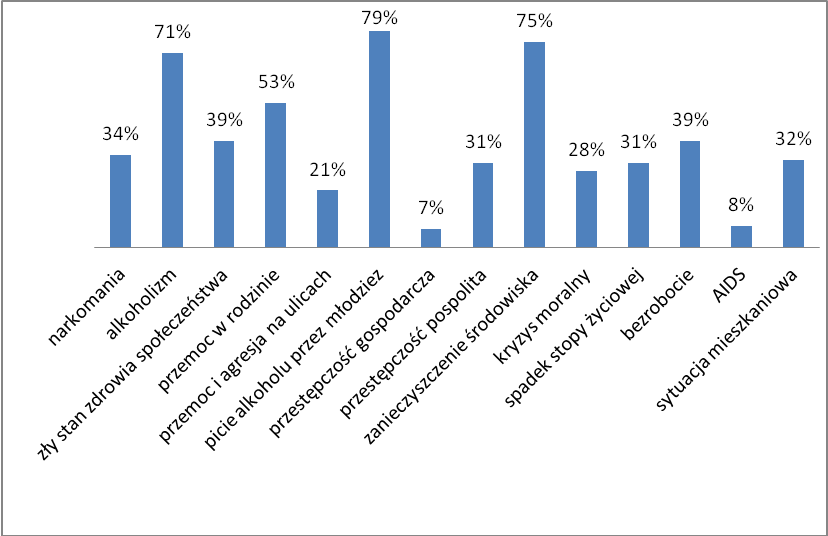 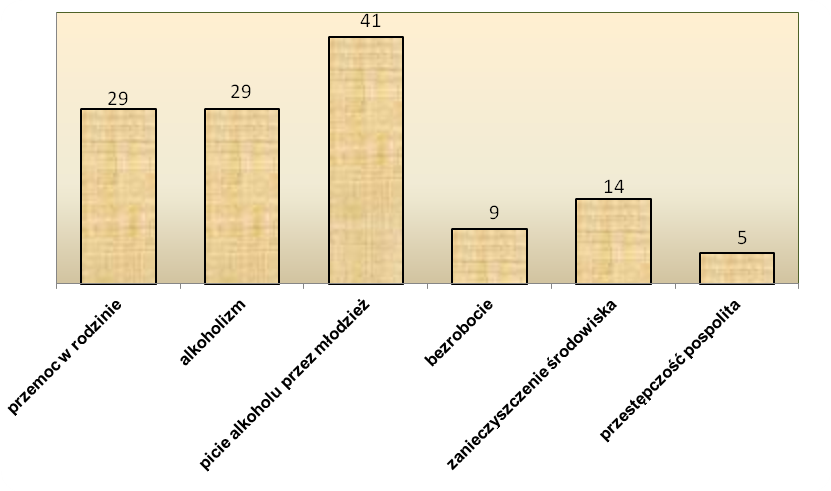 